 «02» июля  2019 года  							№ 350с. УлётыО заключении соглашения о принятии осуществления части полномочий сельского поселения «Ленинское» органом местного самоуправления муниципального района «Улётовский район»В соответствии с частью 4 статьи 15 Федерального закона от 06 октября 2003 года № 131-ФЗ «Об общих принципах организации местного самоуправления в Российской Федерации», руководствуясь Порядком заключения соглашения о передаче(принятии) осуществления части полномочий, утвержденного решением Совета муниципального района «Улётовский район» Забайкальского края от 22 марта 2016 г № 232, Совет муниципального района «Улётовский район» Забайкальского края решил:1. Поддержать инициативу главы сельского поселения «Ленинское» Романовой Т.И.о заключении с органом местного самоуправлениямуниципального района «Улётовский район» соглашения о передаче осуществления части полномочий сельского поселения «Ленинское» по осуществлениюконтроля заисполнением бюджета поселения(далее – части полномочий).2. Принять осуществление части полномочий органами местного самоуправления муниципального района «Улётовский район».3. Утвердить Соглашение о передаче осуществления части полномочий согласно приложению к настоящему решению.4. В срок до 03 июля 2019 года главе муниципального района «Улётовский район» подписать Соглашение и направить настоящее решение и подписанное Соглашение в Совет сельского поселения «Ленинское».5. Подписанное Соглашение подлежит официальному опубликованию (обнародованию) путем размещения на официальном сайте муниципального района «Улётовский район» в информационно-телекоммуникационной сети «Интернет» в разделе «Документы» - «НПА Совет МР «Улётовский район»http://улёты.забайкальскийкрай.рф.6. Настоящее решение вступает в силу на следующий день, со дня официального опубликования (обнародования) на официальном сайте муниципального района «Улётовский район» в информационно-телекоммуникационной сети «Интернет» http://улёты.забайкальскийкрай.рф.И.о. главы муниципального района«Улётовский район»						С.С.Подойницын	УТВЕРЖДЕНОрешением Совета муниципального района «Улётовский район» Забайкальского края.от «02» июля 2019 года № 350решением Совета сельского поселения «Ленинское»от «29» мая 2019 года № 79СОГЛАШЕНИЕ №_____о передаче органам местного самоуправления муниципального района «Улётовский район» Забайкальского края части полномочий органов местного самоуправления сельского поселения «Ленинское» по осуществлению контроля за исполнением бюджетасельского поселения «Ленинское»Администрация сельского поселения «Ленинское», именуемая в дальнейшем «Сторона 1», в лице главы сельского поселения «Ленинское» Романовой Татьяны Ивановны, действующей  на основании Устава сельского поселения «Ленинское», с одной стороны, и администрация муниципального района «Улётовский район» Забайкальского края, именуемая в дальнейшем «Сторона 2», в лице главы муниципального района «Улётовский район» Забайкальского края Синкевича Александра Иннокентьевича, действующего на основании Устава муниципального района «Улётовский район» Забайкальского края, с другой стороны, вместе именуемые «Стороны», заключили настоящее Соглашение о нижеследующем.1. Предмет Соглашения1.1. Предметом настоящего Соглашения является передача Стороной 1 Стороне 2 осуществления части полномочий органов местного самоуправления сельского поселения «Ленинское» по решению вопроса местного значения по осуществлению контроля за исполнением бюджета сельского поселения «Ленинское», указанных в пункте 1.2 настоящего Соглашения, за счет межбюджетных трансфертов, предоставляемых из бюджета сельского поселения «Ленинское»  в бюджет муниципального района «Улётовский район» Забайкальского края, за исключением исключительных полномочий представительного органа муниципального образования, в том числе по нормативному регулированию в области данного вопроса местного значения, а также полномочий исполнительно-распорядительного органа муниципального образования в области контроля за исполнением полномочий по решению вопроса местного значения.1.2. Сторона 1 передает, а Сторона 2 принимает на себя следующие полномочия (далее – переданные полномочия):- по осуществлению внутреннего муниципального финансового контроля, предусмотренные статьей 2692 Бюджетного кодекса Российской Федерации;- по проведению анализа осуществления главными администраторами бюджетных средств внутреннего финансового контроля и внутреннего финансового аудита, предусмотренные пунктом 4 статьи 157 Бюджетного кодекса Российской Федерации;- по осуществлению контроля за соблюдением законодательства Российской Федерации и иных нормативных правовых актов о контрактной системе в сфере закупок товаров, работ, услуг для обеспечения муниципальных нужд, предусмотренные частью 8 статьи 99 Федерального закона от 5 апреля 2013 года № 44-ФЗ «О контрактной системе в сфере закупок товаров, работ, услуг для обеспечения государственных и муниципальных нужд».2. Финансовое обеспечение Соглашения2.1. Размер межбюджетных трансфертов, предоставляемых на осуществление переданных полномочий из бюджета сельского поселения «Ленинское»бюджету муниципального района «Улётовский район» Забайкальского края, равен     500,00     рублей (пятьсот рублей 00 копеек).2.2. Расходы бюджета сельского поселения «Ленинское» на предоставление межбюджетных трансфертов и расходы бюджета муниципального района «Улётовский район» Забайкальского края, осуществляемые за счет межбюджетных трансфертов, планируются и исполняются по соответствующему разделу бюджетной классификации.2.3. Межбюджетные трансферты из бюджета сельского поселения «Ленинское» бюджету муниципального района «Улётовский район» Забайкальского края перечисляются один раз в год в срок до 1 декабря текущего финансового года.2.4. Межбюджетные трансферты, полученные бюджетом муниципального района «Улётовский район» Забайкальского края из бюджета сельского поселения «Ленинское» и не использованные в текущем финансовом году, могут быть использованы в следующем финансовом году на те же цели. В случае отказа от заключения соглашения на следующий год неиспользованный остаток межбюджетных трансфертов подлежит возврату в бюджет сельского поселения «Ленинское».2.5. В случае неисполнения или ненадлежащего исполнения Стороной 2 переданных полномочий размер межбюджетного трансферта уменьшается на сумму невыполненных работ по осуществлению переданных полномочий.3. Права и обязанности сторон3.1. Сторона 1 обязана:        3.1.1. передать осуществление полномочий Стороне 2;3.1.2. предоставить Стороне 2 финансовые средства в виде межбюджетных трансфертов, предназначенные для осуществления переданных полномочий, (далее – финансовые средства) в размере, установленном пунктом 2.1 настоящего Соглашения;3.1.3. взыскивать в установленном порядке использованные не по целевому назначению финансовые средства, предоставленные на осуществление переданных полномочий;3.1.4. представлять документы, отчеты и иную информацию, необходимую для осуществления Стороной 2 переданных полномочий, в срок не позднее 10 дней с момента получения письменного запроса от Стороны 2.3.2. Сторона 2 обязана:3.2.1. осуществлять переданные Стороной 1 полномочия;3.2.2. распоряжаться предоставленными финансовыми средствами, указанными в пункте 3.1.2 настоящего Соглашения, по целевому назначению;3.2.3. обеспечивать условия для беспрепятственного проведения Стороной 1 проверок осуществления переданных полномочий;3.2.4. представлять документы, отчеты и иную информацию, связанную с осуществлением переданных полномочий, в срок не позднее 10 дней с момента получения письменного запроса от Стороны 1.3.3. Сторона 1 вправе:3.3.1. осуществлять контроль за исполнением Стороной 2 переданных полномочий, а также за целевым использованием Стороной 2 финансовых средств, предоставленных на осуществление переданных полномочий;3.3.2. требовать возврата предоставленных финансовых средств в случае их использования Стороной 2 не по целевому назначению;3.3.3. требовать возврата предоставленных финансовых средств в случае неисполнения Стороной 2 переданных полномочий;3.3.4. запрашивать у Стороны 2 документы, отчеты и иную информацию, связанную с осуществлением переданных полномочий.3.4. Сторона 2 вправе:3.4.1. требовать предоставления финансовых средств, предназначенных для осуществления переданных полномочий, в размере, установленном пунктом 2.1 настоящего Соглашения;3.4.2. запрашивать у Стороны 1 документы, отчеты и иную информацию, необходимую для осуществления переданных полномочий;3.4.3. приостанавливать на срок до одного месяца, а по окончании указанного срока прекращать осуществление переданных полномочий в случае не предоставления финансовых средств и(или) непредставления документов, отчетов и иной информации, необходимой для осуществления переданных полномочий;3.4.4. осуществлять взаимодействие с заинтересованными органами государственной власти, в том числе заключать соглашения о взаимодействии по вопросам реализации переданных полномочий;3.4.5. дополнительно использовать собственные материальные ресурсы и финансовые средства, в случаях и порядке, предусмотренных решением Совета муниципального района «Улётовский район» Забайкальского края.4. Основания и порядок прекращения Соглашения4.1. Действие настоящего Соглашения может быть прекращено досрочно:4.1.1. по взаимному согласию Сторон. Решение Сторон о досрочном прекращении осуществления переданных полномочий оформляется в порядке, установленном для заключения настоящего Соглашения;4.1.2. по инициативе одной из Сторон без обращения в суд в случаях изменения действующего законодательства Российской Федерации и (или) законодательства Забайкальского края, в связи с чем осуществление переданных полномочий становится невозможным, и (или) неисполнения или ненадлежащего исполнения одной из Сторон своих обязательств в соответствии с настоящим Соглашением. Уведомление о расторжении настоящего Соглашения направляется в письменном виде. Соглашение считается расторгнутым по истечении 30 дней с момента получения уведомления другой Стороной;4.1.3. по решению суда.5. Ответственность за нарушение настоящего Соглашения5.1. За неисполнение или ненадлежащее исполнение условий настоящего Соглашения Стороны несут ответственность в порядке, предусмотренном законодательством Российской Федерации.5.2. За нарушение сроков перечисления в бюджет района межбюджетных трансфертов для реализации переданных полномочий по настоящему Соглашению, Администрация поселения уплачивает в бюджет района неустойку в размере 0,01 % от  суммы межбюджетных трансфертов.           5.3. За неисполнение и (или) ненадлежащее исполнение переданных по настоящему Соглашению полномочий Администрация района уплачивает в бюджет поселения неустойку в размере 0,01 % от  суммы межбюджетных трансфертов6. Прочие условия6.1. Настоящее Соглашение вступает в силу с «01»июня 2019года и действует до «31»декабря 2019 года.6.2. Все споры и разногласия, которые могут возникнуть в ходе выполнения настоящего Соглашения, разрешаются Сторонами путем переговоров или в судебном порядке.6.3. Настоящее Соглашение может быть дополнено или изменено путем подписания Сторонами дополнительных соглашений.6.4. Все уведомления, дополнительные соглашения, а также иные документы, предусмотренные настоящим Соглашением или принимаемые в соответствии с ним, оформляются Сторонами в письменном виде и подлежат подписанию Сторонами. 6.5. По вопросам, не урегулированным настоящим Соглашением, Стороны руководствуются действующим законодательством.6.6. Настоящее Соглашение составлено в двух экземплярах, имеющих равную юридическую силу – по одному экземпляру для каждой из Сторон.7. Реквизиты и подписи Сторон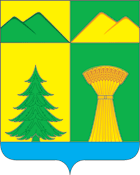 СОВЕТМУНИЦИПАЛЬНОГО РАЙОНА«УЛЁТОВСКИЙ РАЙОН»ЗАБАЙКАЛЬСКОГО КРАЯРЕШЕНИЕСОВЕТМУНИЦИПАЛЬНОГО РАЙОНА«УЛЁТОВСКИЙ РАЙОН»ЗАБАЙКАЛЬСКОГО КРАЯРЕШЕНИЕСОВЕТМУНИЦИПАЛЬНОГО РАЙОНА«УЛЁТОВСКИЙ РАЙОН»ЗАБАЙКАЛЬСКОГО КРАЯРЕШЕНИЕАдминистрация поселения:Администрация района:Администрация сельского поселения «Ленинское»Администрация муниципального района «Улётовский район»Адрес: 674050, Забайкальский край, с.Улёты, ул.Кирова, 68-аРеквизиты: ИНН 7522001577    КПП752201001УФК по Забайкальскому краю (Комитет по финансам администрации муниципального района «Улётовский район» Забайкальского края) л/сч 04913001450Отделение Чита г.ЧитаБИК047601001 р/с 40101810750042010001ОКТМО 76646000ОГРН 1027500804022Глава муниципального района «Улётовский район» Забайкальского края